Obojživelníci – test 11.	Které končetiny u pulců a žab rostou jako první?A)	předníB)	rostou současněC)	zadní2.	Které žlázy na kůži obojživelníků zvlhčují její povrch?A)	slizovéB)	slinnéC)	jedové3.	Čím dýchají  larvy obojživelníků (pulci)?A)	plicními vakyB)	vnějšími žábramiC)	žaberním košem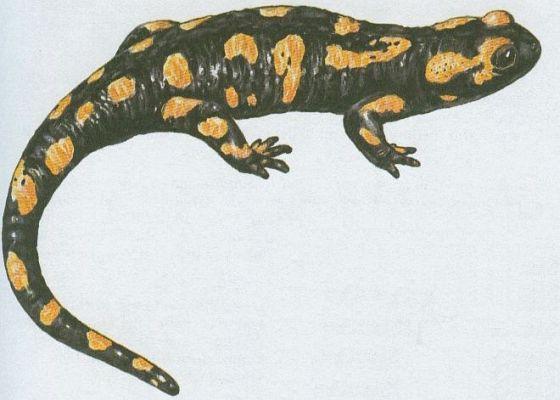 4.	Na obrázku je:A)	Mlok skvnitý B)	Macarát jeskynníC)	Čolek horský5.	Na obrázku je:A)	Kuňka obecnáB)	Rosnička zelenáC)	Skokan zelený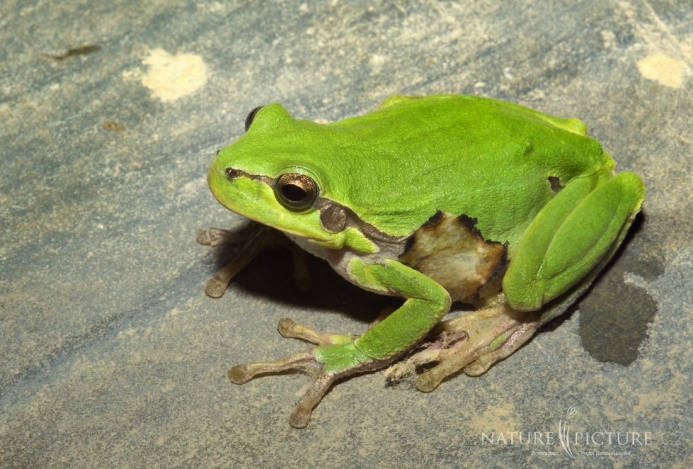 6.	Přední končetiny u žab mají 4 prsty. Kolik prstů mají zadní končetiny?A)	4B)	3C)	57.	K čemu je přirostlý vychlípitelný jazyk u žab?A)	k dolní čelistiB)	k horní čelistiC)	k hltanu8.	Do jakých útvarů snáší samice Skokana zeleného vajíčka do vody? A)	jednotlivěB)	shlukyC)	šňůrky9.	Samice Mloka skvrnitého je živorodá. Kam klade své vyvinuté larvy?A)	do studánkyB)	na soušC)	do vlhkého mechu10.	Které žáby se živí hmyzem A)	jen skokaniB)	jen ropuchy C)	všechny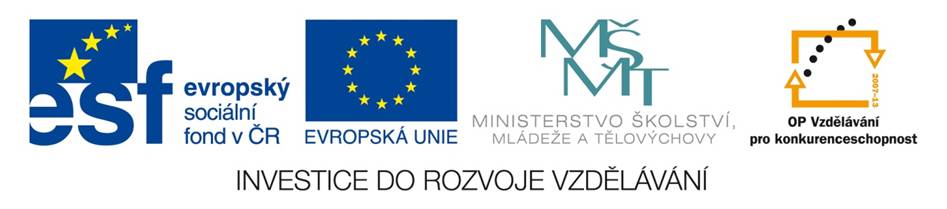 